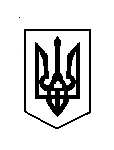 УКРАЇНАКОМИШУВАСЬКА СЕЛИЩНА РАДАОРІХІВСЬКОГО РАЙОНУ ЗАПОРІЗЬКОЇ ОБЛАСТІДВАДЦЯТЬ ШОСТА СЕСІЯВОСЬМОГО СКЛИКАННЯР І Ш Е Н Н ЯКеруючись п.24 ч.1 ст.26 Закону України «Про місцеве самоврядування в Україні», Податковим кодексом України, Комишуваська селищна радаВИРІШИЛА:1. Схвалити проект рішення про встановлення місцевих податків та зборів на 2019 рік:1.1. Про встановлення транспортного податку  на території Комишуваської селищної ради на 2019 рік, (Додаток 1)1.2. Про розмір ставки збору за місця для паркування транспортних засобів на території Комишуваської селищної ради на 2019 рік, (Додаток 2)1.3. Про встановлення ставки єдиного податку  на території Комишуваської селищної ради на 2019 рік, (Додаток 3).2. Відділу інформаційно-організаційної роботи та зв’язків з громадськістю Комишуваської селищної ради оприлюднити проект рішення, шляхом розміщення в районній газеті «Трудова слава» та на офіційному веб-сайті Комишуваської селищної ради.3. Забезпечити своєчасне доведення цього рішення до виконавців та організувати контроль за його виконанням.4. Контроль за виконанням рішення покласти на постійні депутатські   комісії   з питань людини, законності, депутатської діяльності і етики та з питань планування, фінансів, бюджету та соціально – економічного розвиткуСелищний голова                                                                           Ю.В.КарапетянПоложенняпро  транспортний податок на території Комишуваської селищної радиПоложення про встановлення транспортного податку на території Комишуваської селищної ради  (далі – Положення) розроблено відповідно до Податкового кодексу України та є обов’язковим до виконання юридичними та фізичними особами на території смт. Комишуваха.Транспортний податок – обов’язковий платіж у складі податку на майно, що справляється у формі транспортного податку.1.1.Платникики податку1.1.1. Платниками транспортного податку є фізичні та юридичні особи, в тому числінерезидента, які мають зареєстровані в Україні згідно з чинним законодавством власні легкові автомобілі, що відповідно до підпункту 2.2.1 пункту 2.2 цього рішення є об’єктамиоподаткування.2.2. Об’єкт оподаткування2.2.1. Об’єктом оподаткування є легкові автомобілі, з року випуску яких минуло не більше п’яти років (включно) та середньоринкова вартість яких становить понад 375 розмірів мінімальної заробітної плати, встановленої законом на 1 січня податкового (звітного) року.Така вартість визначається центральним органом виконавчої влади, що забезпечуєформування та реалізує державну політику економічного, соціального розвитку і торгівлі, за методикою, затвердженою Кабінетом Міністрів України, станом на 1 січня податкового(звітного) року виходячи з марки, моделі, року випуску, об’єму циліндрів двигуна, типу пального";Щороку до 1 лютого податкового (звітного) року центральним органом виконавчої влади, що забезпечує формування та реалізує державну політику економічного, соціального розвитку і торгівлі, на своєму офіційному веб-сайті розміщується перелік легкових автомобілів, з року випуску яких минуло не більше п’яти років (включно) та середньоринкова вартість яких становить понад^375 розмірів мінімальної заробітної плати, встановленої законом на 1 січня податкового (звітного) року, який повинен містити такі дані щодо цих автомобілів: марка, модель, рік випуску, об’єм циліндрів двигуна, тип пального.2.3. База оподаткування2.3.1. Базою оподаткування є лепсовий автомобіль, що є об’єктом оподаткуваннявідповідно до підпункту 2.2.1 пункту 2.2 цього рішення.2.4. Ставка податку встановлюється з розрахунку на календарний рік у розмірі 25 000гривень за кожен легковий автомобіль, що є об’єктом оподаткування відповідно до підпункту2.2.1 пункту 2.2 цього рішення.2.5. Податковий період2.5.1. Базовий податковий (звітний) період дорівнює календарному року.2.6. Порядок обчислення та сплати податку2.6.1. Обчислення суми податку з об’єкта/об’єктів оподаткування фізичних осібздійснюється контролюючим органом за місцем реєстрації платника податку відповідно доп. п. 267.6 статті 267 Податкового кодексу України.2.6.2. Платники податку - юридичні особи самостійно обчислюють суму податку станом на 1 січня звітного року і до 20 лютого цього ж року подають контролюючому органу за місцем реєстрації об’єкта оподаткування декларацію за формою, встановленою у порядку, передбаченому статтею 46 Податкового кодексу України, з розбивкою річної суми рівними частками поквартально.Щодо об’єктів оподаткування, придбаних протягом року, декларація юридичною особою -платником подається протягом місяця з дня виникнення права власності на такий об’єкт, а податок сплачується починаючи з місяця, в якому виникло право власності на такий об’єкт.2.6.3. У разі переходу права власності на об’єкт оподаткування від одного власника до іншого протягом^ звітного року податок обчислюється попереднім власником за період з 1січня цього року до початку того місяця, в якому він втратив право власності на зазначений об’єкт оподаткування, а новим власником - починаючи з місяця, в якому він набув право власності на цей об’єкт.Контролюючий орган надсилає податкове повідомлення-рішення новому власнику після отримання інформації про перехід права власності.2.6.4. За об’єкта оподаткування, придбані протягом року, податок сплачується пропорційно кількості місяців, які залишилися до кінця року, починаючи з місяця, в якому проведено реєстрацію транспортного засобу.2.6.5. У разі спливу п’ятирічного віку легкового автомобіля протягом звітного рокуподаток сплачується за період з 1 січня цього року до початку місяця, наступного за місяцем, в якому вік такого автомобіля досяг (досягне) п’яти років.2.6.6. У разі незаконного заволодіння третьою особою легковим автомобілем, якийвідповідно до підпункту 2.2.1 пункту 2.2 цього рішення є об’єктом оподаткування,транспортний податок за такий легковий автомобіль не сплачується з місяця, наступного за місяцем, в якому мав місце факт незаконного заволодіння легковим автомобілем, якщо такий факт підтверджується відповідним документом про внесення відомостей про вчинення кримінального правопорушення до Єдиного реєстру досудових розслідувань, виданим уповноваженим державним органом.У разі повернення легкового автомобіля його власнику (законному володільцю) податок за такий легковий автомобіль сплачується з місяця, в якому легковий автомобіль було повернено відповідно до постанови слідчого, прокурора чи рішення суду. Платник податку зобов’язаний надати контролюючому органу копію такої постанови (рішення) протягом 10днів з моменту отримання.2.6.8. У разі незаконного заволодіння третьою особою легковим автомобілем, якийвідповідно до підпункту 2.2.1 пункту 2.2 цього рішення є об’єктом оподаткування, уточнююча декларація юридичною особою - платником податку подається протягом 30 календарних днів з дня внесення відомостей про вчинення кримінального правопорушення до Єдиного реєстру досудових розслідувань.У разі повернення легкового автомобіля його власнику уточнююча деклараціяюридичною особою - платником податку подається протягом 30 календарних днів з дня складання постанови слідчого, прокурора чи винесення ухвали суду.2.7. Порядок: сплати податку2.7.1. Податок сплачується за місцем реєстрації об’єктів оподаткування і зараховується до відповідного бюджету згідно з положеннями Бюджетного кодексу України.2.8. Строки сплати податку2.8.1. Транспортний податок сплачується:а) фізичними особами - протягом 60 днів з дня вручення податкового повідомлення-рішення;б) юридичними особами - авансовими внесками щокварталу до 30 числа місяця, щонаступає за звітним кварталом, які відображаються в річній податковій декларації".Збір за місця для паркування транспортних засобів на 2019 рік1. Платниками збору є юридичні особи, їх філії (відділення, представництва), фізичні особи - підприємці, які згідно з рішенням Комишуваської селищної ради організовують та провадять діяльність із забезпечення паркування транспортних засобів на майданчиках для платного паркування та спеціально відведених автостоянках.2. Ставка збору встановлюється за кожний день провадження діяльності із забезпечення паркування транспортних засобів у гривнях за  площі земельної ділянки, відведеної для організації та провадження такої діяльності, у розмірі - 0,03 відсотка мінімальної заробітної плати, установленої законом на 1 січня податкового (звітного) року.ПОЛОЖЕННЯпро  єдиний податок на території Комишуваська селищної радиПоложення про встановлення єдиного податку на території Комишуваської  селищної ради  (далі – Положення) розроблено відповідно до Податкового кодексу України та є обов’язковим до виконання  на території  Комишуваської селищної ради.Платники податкуСуб'єкти господарювання, які застосовують спрощену систему оподаткування, обліку та звітності, поділяються на такі групи платників єдиного податку: 1) перша група - фізичні особи - підприємці, які не використовують працю найманих осіб, здійснюють виключно роздрібний продаж товарів з торговельних місць на ринках та/або провадять господарську діяльність з надання побутових послуг населенню і обсяг доходу яких протягом календарного року не перевищує 300000 гривень;2) друга група - фізичні особи - підприємці, які здійснюють господарську діяльність з надання послуг, у тому числі побутових, платникам єдиного податку та/або населенню, виробництво та/або продаж товарів, діяльність у сфері ресторанного господарства, за умови, що протягом календарного року відповідають сукупності таких критеріїв:не використовують працю найманих осіб або кількість осіб, які перебувають з ними у трудових відносинах, одночасно не перевищує 10 осіб;обсяг доходу не перевищує 1500000 гривень.3) третя група - фізичні особи - підприємці, які не використовують працю найманих осіб або кількість осіб, які перебувають з ними у трудових відносинах, не обмежена та юридичні особи - суб’єкти господарювання будь-якої організаційно-правової форми, у яких протягом календарного року обсяг доходу не перевищує 5000000 гривень;4) четверта група - сільськогосподарські товаровиробники, у яких частка сільськогосподарського товаровиробництва за попередній податковий (звітний) рік дорівнює або перевищує 75 відсотківПри   розрахунку   загальної   кількості  осіб,  які перебувають у трудових відносинах з платником  єдиного  податку  - фізичною   особою,   не   враховуються   наймані  працівники,  які перебувають у відпустці у зв'язку з вагітністю  і  пологами  та  у відпустці  по  догляду  за дитиною до досягнення нею передбаченого законодавством віку. 	При розрахунку середньооблікової кількості працівників застосовується визначення Податкового кодексу України зі змінами та доповненнями.1.1. Не можуть бути платниками єдиного податку першої-третьої груп:- суб'єкти господарювання (юридичні особи та фізичні особи - підприємці), які здійснюють:1) діяльність з організації, проведення азартних ігор, лотерей (крім розповсюдження лотерей), парі (букмекерське парі, парі тоталізатора);2) обмін іноземної валюти;                                                                                                                                     3) виробництво, експорт, імпорт, продаж підакцизних товарів (крім роздрібного продажу паливно-мастильних матеріалів в ємностях до 20 літрів та діяльності фізичних осіб, пов'язаної з роздрібним продажем пива та столових вин);4) видобуток, виробництво, реалізацію дорогоцінних металів і дорогоцінного каміння, у тому числі органогенного утворення (крім виробництва, постачання, продажу (реалізації) ювелірних та побутових виробів з дорогоцінних металів, дорогоцінного каміння, дорогоцінного каміння органогенного утворення та напівдорогоцінного каміння);5) видобуток, реалізацію корисних копалин, крім реалізації корисних копалин місцевого значення;6) діяльність у сфері фінансового посередництва, крім діяльності у сфері страхування, яка здійснюється страховими агентами, визначеними Законом України "Про страхування", сюрвейєрами, аварійними комісарами та аджастерами, визначеними розділом III  Податкового Кодексу;7) діяльність з управління підприємствами;8) діяльність з надання послуг пошти (крім кур'єрської діяльності) та зв'язку (крім діяльності, що не підлягає ліцензуванню);9) діяльність з продажу предметів мистецтва та антикваріату, діяльність з організації торгів (аукціонів) виробами мистецтва, предметами колекціонування або антикваріату;10) діяльність з організації, проведення гастрольних заходів; -  фізичні особи - підприємці, які здійснюють технічні випробування та дослідження (група 74.3 КВЕД ДК 009:2005), діяльність у сфері аудиту; - фізичні особи - підприємці, які надають в оренду земельні ділянки, загальна площа яких перевищує 0,2 гектара, житлові приміщення та/або їх частини, загальна площа яких перевищує 100 квадратних метрів, нежитлові приміщення (споруди, будівлі) та/або їх частини, загальна площа яких перевищує 300 квадратних метрів;  - страхові (перестрахові) брокери, банки, кредитні спілки, ломбарди, лізингові компанії, довірчі товариства, страхові компанії, установи накопичувального пенсійного забезпечення, інвестиційні фонди і компанії, інші фінансові установи, визначені законом; реєстратори цінних паперів;- суб'єкти господарювання, у статутному капіталі яких сукупність часток, що належать юридичним особам, які не є платниками єдиного податку, дорівнює або перевищує 25 відсотків;- представництва, філії, відділення та інші відокремлені підрозділи юридичної особи, яка не є платником єдиного податку;- фізичні та юридичні особи - нерезиденти;- суб'єкти господарювання, які на день подання заяви про реєстрацію платником єдиного податку мають податковий борг, крім безнадійного податкового боргу, що виник внаслідок дії обставин непереборної сили (форс-мажорних обставин).  1.2. Не можуть бути платниками єдиного податку четвертої групи:- суб’єкти господарювання, у яких понад 50 відсотків доходу, отриманого від продажу сільськогосподарської продукції власного виробництва та продуктів її переробки, становить дохід від реалізації декоративних рослин (за винятком зрізаних квітів, вирощених на угіддях, які належать сільськогосподарському товаровиробнику на праві власності або надані йому в користування, та продуктів їх переробки), диких тварин і птахів, хутряних виробів і хутра (крім хутрової сировини);- суб’єкти господарювання, що провадять діяльність з виробництва підакцизних товарів, крім виноматеріалів виноградних (коди згідно з УКТ ЗЕД 2204 29 - 2204 30), вироблених на підприємствах первинного виноробства для підприємств вторинного виноробства, які використовують такі виноматеріали для виробництва готової продукції);- суб’єкт господарювання, який станом на 1 січня базового (звітного) року має податковий борг, за винятком безнадійного податкового боргу, який виник внаслідок дії обставин непереборної сили (форс-мажорних обставин).- фізичні особи - підприємці, які здійснюють технічні випробування та дослідження (група 74.3 КВЕД ДК 009:2005), діяльність у сфері аудиту;- фізичні особи - підприємці, які надають в оренду земельні ділянки, загальна площа яких перевищує 0,2 гектара, житлові приміщення та/або їх частини, загальна площа яких перевищує 100 квадратних метрів, нежитлові приміщення (споруди, будівлі) та/або їх частини, загальна площа яких перевищує 300 квадратних метрів;- страхові (перестрахові) брокери, банки, кредитні спілки, ломбарди, лізингові компанії, довірчі товариства, страхові компанії, установи накопичувального пенсійного забезпечення, інвестиційні фонди і компанії, інші фінансові установи, визначені законом; реєстратори цінних паперів;- суб'єкти господарювання, у статутному капіталі яких сукупність часток, що належать юридичним особам, які не є платниками єдиного податку, дорівнює або перевищує 25 відсотків;- представництва, філії, відділення та інші відокремлені підрозділи юридичної особи, яка не є платником єдиного податку;- фізичні та юридичні особи - нерезиденти;- суб'єкти господарювання, які на день подання заяви про реєстрацію платником єдиного податку мають податковий борг, крім безнадійного податкового боргу, що виник внаслідок дії обставин непереборної сили (форс-мажорних обставин).1.3. Платники єдиного податку першої - третьої груп повинні здійснювати розрахунки за відвантажені товари (виконані роботи, надані послуги) виключно в грошовій формі (готівковій та/або безготівковій).1.4. Під побутовими послугами населенню, які надаються першою та другою групами платників єдиного податку, розуміються такі види послуг:1) виготовлення взуття за індивідуальним замовленням;2) послуги з ремонту взуття;3) виготовлення швейних виробів за індивідуальним замовленням;4) виготовлення виробів із шкіри за індивідуальним замовленням;5) виготовлення виробів з хутра за індивідуальним замовленням;6) виготовлення спіднього одягу за індивідуальним замовленням;7) виготовлення текстильних виробів та текстильної галантереї за індивідуальним замовленням;8) виготовлення головних уборів за індивідуальним замовленням;9) додаткові послуги до виготовлення виробів за індивідуальним замовленням;10) послуги з ремонту одягу та побутових текстильних виробів;11) виготовлення та в'язання трикотажних виробів за індивідуальним замовленням;12) послуги з ремонту трикотажних виробів;13) виготовлення килимів та килимових виробів за індивідуальним замовленням;14) послуги з ремонту та реставрації килимів та килимових виробів;15) виготовлення шкіряних галантерейних та дорожніх виробів за індивідуальним замовленням;16) послуги з ремонту шкіряних галантерейних та дорожніх виробів;17) виготовлення меблів за індивідуальним замовленням;18) послуги з ремонту, реставрації та поновлення меблів;19) виготовлення теслярських та столярних виробів за індивідуальним замовленням;20) технічне обслуговування та ремонт автомобілів, мотоциклів, моторолерів і мопедів за індивідуальним замовленням;21) послуги з ремонту радіотелевізійної та іншої аудіо- і відеоапаратури;22) послуги з ремонту електропобутової техніки та інших побутових приладів;23) послуги з ремонту годинників;24) послуги з ремонту велосипедів;25) послуги з технічного обслуговування і ремонту музичних інструментів;26) виготовлення металовиробів за індивідуальним замовленням;27) послуги з ремонту інших предметів особистого користування, домашнього вжитку та металовиробів;28) виготовлення ювелірних виробів за індивідуальним замовленням;29) послуги з ремонту ювелірних виробів;30) прокат речей особистого користування та побутових товарів;31) послуги з виконання фоторобіт;32) послуги з оброблення плівок;33) послуги з прання, оброблення білизни та інших текстильних виробів;34) послуги з чищення та фарбування текстильних, трикотажних і хутрових виробів;35) вичинка хутрових шкур за індивідуальним замовленням;36) послуги перукарень;37) ритуальні послуги;38) послуги, пов'язані з сільським та лісовим господарством;39) послуги домашньої прислуги;40) послуги, пов'язані з очищенням та прибиранням приміщень за індивідуальним замовленням.2. База оподаткуванняПорядок визначення доходів та їх склад передбачено статтями 292, 292¹ Податкового кодексу України.Ставки та порядок обчислення податку3.1. Ставки єдиного податку для платників першої групи встановлюються у відсотках (фіксовані ставки) до розміру прожиткового мінімуму для працездатних осіб, встановленого законом на 1 січня податкового (звітного) року (далі у цій главі - прожитковий мінімум), другої групи - у відсотках (фіксовані ставки) до розміру мінімальної заробітної плати, встановленої законом на 1 січня податкового (звітного) року (далі у цій главі - мінімальна заробітна плата), третьої групи - у відсотках до доходу (відсоткові ставки).3.2. Фіксовані  ставки   єдиного   податку   встановлюються  для  фізичних осіб - підприємців,  які здійснюють господарську діяльність,  залежно від виду господарської діяльності, з розрахунку на календарний місяць: 3.2.1. Для першої групи платників єдиного податку, визначеної Податковим кодексом України у розмірах:- 10 %розміру прожиткового мінімуму, встановленого законом на 1 січня податкового (звітного) року на всі види діяльності, які дозволені для даної групи платників єдиного податку з усіма обмеженнями та особливостями, викладеними в Податковому кодексі України.3.2.2. Для другої групи платників єдиного податку, визначеної Податковим кодексом України, в розмірі 15 %відсотків розміру мінімальної заробітної плати, встановленої законом на 1 січня податкового (звітного) року, на всі види діяльності, які дозволені для даної групи платників єдиного податку з усіма обмеженнями та особливостями, викладеними в Податковому кодексі України,  крім платників єдиного податку, які провадять наступну господарську діяльність:Діяльність їдалень  -8% розміру мінімальної заробітної плати;Послуги з постачання готової їжі  -8% розміру мінімальної заробітної плати;Діяльність спортивних об’єктів  -2% розміру мінімальної заробітної плати;   3.3. Відсоткова ставка єдиного податку для платників третьої групи встановлюється у розмірі:1) 3% відсотки доходу - у разі сплати податку на додану вартість згідно з Податковим  Кодексом України;2) 5% відсотків доходу - у разі включення податку на додану вартість до складу єдиного податку.Для фізичних осіб - підприємців, які здійснюють діяльність з виробництва, постачання, продажу (реалізації) ювелірних та побутових виробів з дорогоцінних металів, дорогоцінного каміння, дорогоцінного каміння органогенного утворення та напівдорогоцінного каміння, ставка єдиного податку встановлюється у розмірі, визначеному підпунктом 2 пункту 293.3  статті 293 Податкового Кодексу України.    3.4. Ставка єдиного податку встановлюється для платників єдиного податку першої - третьої групи (фізичні особи - підприємці) у розмірі 15 відсотків:1) до суми перевищення обсягу доходу, визначеного у підпунктах 1, 2 і 3 пункту 291.4 статті 291 Податкового Кодексу;2) до доходу, отриманого від провадження діяльності, не зазначеної у реєстрі платників єдиного податку, віднесеного до першої або другої групи;3) до доходу, отриманого при застосуванні іншого способу розрахунків, ніж зазначений у цій главі;4) до доходу, отриманого від здійснення видів діяльності, які не дають права застосовувати спрощену систему оподаткування;5) до доходу, отриманого платниками першої або другої групи від провадження діяльності, яка не передбачена у підпунктах 1 або 2 пункту 291.4 статті 291 Податкового Кодексу відповідно.3.5. Ставки єдиного податку для платників третьої групи (юридичні особи) встановлюються у подвійному розмірі ставок, визначених пунктом 293.3 цієї статті 293 Податкового Кодексу:1) до суми перевищення обсягу доходу, визначеного у підпункті 3 пункту 291.4 статті 291 Податкового Кодексу;2) до доходу, отриманого при застосуванні іншого способу розрахунків, ніж зазначений у цій главі;3) до доходу, отриманого від здійснення видів діяльності, які не дають права застосовувати спрощену систему оподаткування.3.6. У разі здійснення платниками єдиного податку першої і другої груп кількох видів господарської діяльності застосовується максимальний розмір ставки єдиного податку, встановлений для таких видів господарської діяльності.3.7. У разі здійснення платниками єдиного податку першої і другої груп господарської діяльності на територіях більш як однієї сільської, селищної, міської ради або ради об’єднаних територіальних громад, що створені згідно із законом та перспективним планом формування територій громад, застосовується максимальний розмір ставки єдиного податку, встановлений цією статтею для відповідної групи таких платників єдиного податку.3.8. Ставки, зазначені в підпунктах 3.3-3.5 пункту 3 цього Положення застосовуються з урахуванням особливостей, встановлених пунктом 293.8 статті 293 Податкового кодексу України.3.9. Для платників єдиного податку четвертої групи розмір ставок податку з одного гектара сільськогосподарських угідь та/або земель водного фонду залежить від категорії (типу) земель, їх розташування; відсоток бази оподаткування визначений підпунктами 393.9.1-293.9.6 пункту 293.9 статті 293 Податкового кодексу України.	4. Податковим (звітним) період для платників єдиного податку першої, другої та четвертої груп є календарний рік, для платників єдиного податку третьої групи є календарний квартал,  що визначено статтею 294 Податкового кодексу України зі змінами та доповненнями.5.  Порядок нарахування та строки сплати єдиного  податку визначаються статтею 295 Податкового кодексу України зі змінами та доповненнями.6. Ведення обліку, складання звітності платниками єдиного податку визначаються статтею 296 Податкового кодексу України зі змінами та доповненнями.7. Особливості нарахування сплати та подання звітності з окремих податків і зборів платниками єдиного податку, їх відповідальність визначаються згідно зі статтями 297, 300 Податкового кодексу України зі змінами та доповненнями.	Інші питання  щодо застосування спрощеної системи оподаткування, які не врегульовані даним Положенням, вирішуються відповідно до норм, встановлених Податковим  кодексом України.17.05.2018№ 06Про схвалення проекту рішення про встановлення місцевих податків та зборів на 2019 рік             ДОДАТОК 1
до рішення двадцять шостої сесії Комишуваської селищної рада  від 17.05.2018 № 06Начальник фінансового відділу-головний бухгалтер селищної радиТ.Р. Івахненко             ДОДАТОК 2
до рішення двадцять шостої сесії Комишуваської селищної рада  від 17.05.2018 № 06Начальник фінансового відділу-головний бухгалтер селищної радиТ.Р. Івахненко             ДОДАТОК 3
до рішення двадцять шостої сесії Комишуваської селищної рада  від 17.05.2018 № 06Начальник фінансового відділу-головний бухгалтер селищної радиТ.Р. Івахненко